Trinity Primary School 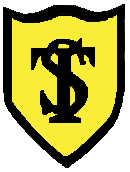 Deputy Headteacher Job DescriptionJob Title Deputy HeadteacherSalary L6 – L12Contract type Full-time permanent Reporting toHeadteacherMain purpose - The deputy headteacher, under the direction of the headteacher, will take a major role in: Formulating the aims and objectives of the schoolEstablishing policies for achieving these aims and objectivesManaging staff and resources to that endMonitoring progress towards the achievement of the school’s aims and objectivesIf the headteacher is absent, the deputy will deputise, as directed by the governing boardThe deputy headteacher will also be expected to fulfil the professional responsibilities of a headteacher, as set out in the School Teacher’s Pay and Conditions document (STPCD)Qualities - The deputy headteacher will:Uphold pubic trust in school leadership and maintain high standards of ethics, behaviour and professional conductBuild positive and respectful relationships across the school communityServe in the best interests of the school’s pupilsHave extremely high expectations and strive for continuous improvement Work as a key member of the team to motivate and develop all staff, providing encouragement and supportBe approachable and act as a consultant for other staff membersTreat people fairly, equitable and with dignity and respect to create and maintain a positive school cultureHave a great sense of fun and humourDuties and responsibilities – Under the direction of the headteacher, the deputy headteacher will:Create a culture where pupils experience a positive and enriching school lifeUphold educational standards in order to prepare pupils from all backgrounds for their next phase of education and lifeEnsure a culture of staff professionalismEncourage high standards of behaviour from pupils, built on rules and routines that are understood by staff and pupils and clearly demonstrated by all adults in schoolUse consistent and fair approaches to managing behaviour, in line with the schools’ behaviour policyDeputise for the headteacher in her absenceTake a major role in the day-to-day running of the school, attending meetings and leading them as requiredProvide professional leadership and management of a key area of the school development plan as agreed, on an annual basis, with the headteacherDemonstrate the vision, values, aims and expectations in every day work and practiceEnsure creativity, innovation and the use of appropriate new technologies to achieve excellenceLead performance management for a group of teaching staffMonitor and evaluate outcomes for key groups of pupils, with specific reference to, Disadvantaged, SEND and EAL groups and set targets for school improvementTeaching, curriculum and assessment – Under the direction of the headteacher, the deputy will: Be an ‘outstanding’ role model and act as a leading classroom practitioner to inspire and motivate other staffWork with the SLT and headteacher to sustain high expectations and outstanding practice in teaching and learning throughout the schoolEstablish and sustain high-quality teaching across all subjects and phases, based on evidenceEnsure teaching is underpinned by subject expertise Effectively use formative assessment to inform strategy and decisionsEnsure the teaching of a broad, structured and coherent curriculumEstablish curriculum leadership including subject leaders with relevant expertise and access to professional networks and communitiesUse valid, reliable and proportionate approaches to assessing pupils’ knowledge and understanding of the curriculumEnsure the use of evidence-informed approaches to reading so that all pupils are taught to readKeep abreast of the latest developments in key areas of responsibility and disseminate effectively to staff membersEnsure that learning is at the centre of strategic planning and resource management Organisational management and school improvement – Under the direction of the headteacher, the deputy headteacher will:Establish and sustain the school’s ethos and strategic direction together with the governing board and through consultation with the school communityEstablish and oversee systems, processes and policies so the school can operate effectivelyEnsure staff and pupils’ safety and welfare through effective approaches to safeguarding, as part of duty of careManage staff well with due attention to workloadEnsure rigorous approaches to identifying, managing and mitigating riskAllocate financial resources appropriately, efficiently and effectivelyIdentify problems and barriers to school effectiveness, and develop strategies for school improvement that are realistic, timely and suited to the school’s contextMake sure these school improvement strategies are effectively implementedAssist in the recruitment, retention and deployment of staff and help them to manage their workload to achieve the vision and aims of the schoolProfessional development and working with others – Under the direction of the headteacher, the deputy headteacher will:Ensure staff have access to appropriate, high standard professional development opportunitiesKeep up to date with developments in educationRegularly review and reflect on own practice, set personal targets and take responsibility for own professional developmentSeek training and continuing professional development to meet needsBuild a collaborative learning culture within the school and actively engage with other schools to build effective learning communitiesAcknowledge the responsibilities and celebrate the achievements of individuals and teamsDevelop and maintain a culture of high expectations for self and othersManage own workload and that of others to allow an appropriate work/life balanceDeliver an appropriate programme of professional development for all staff, including quality coaching and mentoring, in line with the school improvement plan and performance managementGovernance, accountability and working in partnership – Under the direction of the headteacher, the deputy headteacher will:Understand and welcome the role of effective governance, including accepting responsibilityWork with the Governing Body (providing information, objective advice and support) to enable it to meet its responsibilitiesEnsure that staff understand their professional responsibilities and are held to accountEnsure the school effectively and efficiently operates within the required regulatory frameworks and meets all statutory duties Work successfully with other schools and organisations in order to share expertise and bring positive benefits to their own and other schoolsMaintain working relationships with fellow professionals and colleagues to improve educational outcomes for all pupilswork collaboratively, at both strategic and operational levels, with parents and carers and across multiple agencies for the well-being of all childrenAs directed, present a coherent, understandable and accurate account of the school’s performance to a range of audiences including governors, parents and carers